Lost Equipment Form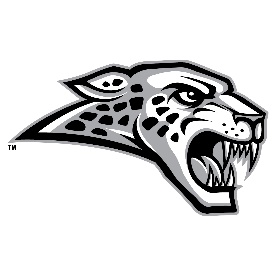 Sport/Activity:________________________		Coach/Sponsor:________________________Date:_____/_____/_____				Director of Athletics/Activities: Scott GarvisAthlete			Lost Damaged 		Replacement	Parent Contact	Payment Date/ReturnEquipment		Cost_______________	_______________	$_____._____			_____/_____/____________________	_______________	$_____._____			_____/_____/____________________	_______________	$_____._____			_____/_____/____________________	_______________	$_____._____			_____/_____/____________________	_______________	$_____._____			_____/_____/____________________	_______________	$_____._____			_____/_____/____________________	_______________	$_____._____			_____/_____/____________________	_______________	$_____._____			_____/_____/____________________	_______________	$_____._____			_____/_____/____________________	_______________	$_____._____			_____/_____/____________________	_______________	$_____._____			_____/_____/____________________	_______________	$_____._____			_____/_____/____________________	_______________	$_____._____			_____/_____/____________________	_______________	$_____._____			_____/_____/____________________	_______________	$_____._____			_____/_____/____________________	_______________	$_____._____			_____/_____/_____